Приложение № 15          к Положению о территориальном общественном самоуправлении на территории городского  Спасск-ДальнийСвидетельство о регистрации устава территориального общественного самоуправленияАдминистрациягородского округа Спасск-Дальний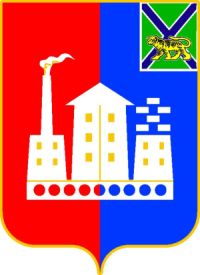 Свидетельство о регистрации устава территориального общественного самоуправленияАдминистрациягородского округа Спасск-ДальнийСВИДЕТЕЛЬСТВО №__о регистрации устава территориального общественного самоуправленияНомер регистрации в Реестре________Дата регистрации «___»________20__г.Распоряжение Администрации городскогоокруга Спасск-Дальний________________Название территориального общественного самоуправления______________________________________________________________Кем принят устав______________________Дата принятия устава «__»________20___г.Глава городского округаСпасск-Дальний                           /________/                                  м.п.